ДУМА ВОЛОТОВСКОГО МУНИЦИПАЛЬНОГО ОКРУГАР Е Ш Е Н И Е от  24.06.2022 № 227В соответствии с Федеральным законом от 06.10.2003 № 131-ФЗ «Об общих принципах организации местного самоуправления в Российской Федерации», частью 8 статьи 4 Федерального закона от 21.07.2005 № 97-ФЗ «О государственной регистрации уставов муниципальных образований», Уставом Волотовского муниципального округа,Дума Волотовского муниципального округаРЕШИЛА:1. Внести следующие изменения и дополнения в Устав Волотовского муниципального округа (далее - Устав), принятый решением Думы Волотовского муниципального округа от 12.11.2020 № 35:1.1. Пункт 38 статьи 8 изложить в следующей редакции:«38) обеспечение выполнения работ, необходимых для создания искусственных земельных участков для нужд Волотовского муниципального округа в соответствии с Федеральным законом от 19.07.2011 N 246-ФЗ "Об искусственных земельных участках, созданных на водных объектах, находящихся в федеральной собственности, и о внесении изменений в отдельные законодательные акты Российской Федерации";»1.2. Статью 38 Устава дополнить частями 9 и 10 следующего содержания:«9. Лицу, замещающему муниципальную должность в контрольно-счетной палате Волотовского муниципального округа, осуществляющему свою деятельность на постоянной (штатной) основе, не обеспеченному жилым помещением (равно как и члены его семьи) в Волотовском муниципальном округе, в котором замещает муниципальную должность, компенсируются расходы по найму жилого помещения, но в размере, не превышающем 10000 рублей в месяц.10. Лицам, замещавшим муниципальную должность в контрольно-счетной палате Волотовского муниципального округа, в соответствии с муниципальными правовыми актами устанавливается дополнительное пенсионное обеспечение, за счет средств бюджета Волотовского муниципального округа. Дополнительное пенсионное обеспечение, предусмотренное частью 9 настоящей статьи, устанавливается только в отношении лиц, достигших пенсионного возраста или потерявших трудоспособность в период осуществления полномочий, и не применяется в случае прекращения полномочий указанных лиц по основаниям, предусмотренным пунктами 1, 5 и 8 части 5 статьи 8 Федерального закона от 07.02.2011 N 6-ФЗ "Об общих принципах организации и деятельности контрольно-счетных органов субъектов Российской Федерации и муниципальных образований"».3. Настоящее решение вступает в силу после государственной регистрации и официального опубликования в муниципальной газете «Волотовские ведомости».4. Опубликовать решение в муниципальной газете «Волотовские ведомости» после его государственной регистрации Управлением Министерства юстиции Российской Федерации по Новгородской области и разместить на официальном сайте Администрации Волотовского муниципального округа в информационно – телекоммуникационной сети «Интернет».Утвержден решением Думы Волотовскогомуниципального округа от 23.09.2020 № 8Порядок учета предложений по проекту Устава Волотовского муниципального округа, проекту решения Думы Волотовского муниципального округа о внесении изменений и дополнений в Устав Волотовского муниципального округа1. Предложения в проект Устава Волотовского муниципального округа, в проект решения Думы Волотовского муниципального округа о внесении изменений и дополнений в Устав Волотовского муниципального округа (далее - Проект) направляются в Думу Волотовского муниципального округа в течение 10 календарных дней со дня официального опубликования Проекта. Предложения в Проект направляются в письменной форме почтовым отправлением по адресу: 175100, п. Волот, ул. Комсомольская, д. 38, либо лично по адресу: 175100, п. Волот, ул. Комсомольская, д. 38, каб. № 28. Режим работы: понедельник, вторник, среда, четверг, пятница:начало рабочего дня - 8.30;конец рабочего дня - 17.00;перерыв на обед - с 12.30 до 14.00.2. Все предложения регистрируются в день их поступления.3. В индивидуальных предложениях должны быть указаны фамилия, имя, отчество (последнее - при наличии) гражданина, почтовый адрес на который должен быть направлен ответ, изложена суть предложений, личная подпись, дата.4. Коллективные предложения принимаются с приложением протокола собрания граждан с указанием фамилии, имени, отчества (последнее - при наличии) гражданина, которому доверено представлять вносимые предложения, почтового адреса, на который должен быть направлен ответ, сути предложения, даты.5. Предложения, поступившие в форме электронного документа, подлежат рассмотрению в порядке, установленном настоящим Порядком. Если ответ должен быть направлен в форме электронного документа, гражданин в обязательном порядке указывает адрес электронной почты, на который должен быть направлен ответ, если ответ должен быть направлен в письменной форме - почтовый адрес.6. По мере поступления предложений они передаются Главе Волотовского муниципального округа, который направляет данные предложения в соответствующую комиссию Думы Волотовского муниципального округа, в компетенцию которой входит рассмотрение данного вопроса (далее - комиссия).К рассмотрению комиссии принимаются только предложения к официально опубликованному Проекту.7. Инициаторы предложений вправе принимать участие в обсуждении своих предложений на заседании комиссии, для чего Дума Волотовского муниципального округа заблаговременно их извещает о месте, дате и времени заседания.8. По итогам рассмотрения внесенных предложений комиссия принимает решение, которое содержит одобренные предложения и отклоненные предложения с обоснованием причин отклонения.9. Одобренные комиссией предложения подлежат обсуждению на публичных слушаниях вместе с опубликованным Проектом.10. В течение 7 календарных дней со дня регистрации предложений на них должен быть дан ответ в письменной форме за подписью Главы Волотовского муниципального округа.АДМИНИСТРАЦИЯ ВОЛОТОВСКОГО МУНИЦИПАЛЬНОГО ОКРУГАР А С П О Р Я Ж Е Н И Еот 01.07.2022 № 116-рзО назначении публичных слушанийВ соответствии с Федеральным законом от 06 октября 2003 года № 131-ФЗ «Об общих принципах организации местного самоуправления в Российской Федерации», Уставом Волотовского муниципального округа1. Назначить публичные слушания по проекту решения «О внесении изменений и дополнений в Устав Волотовского муниципального округа Новгородской области» на 18 июля 2022 года в 10.00 в здании Администрации Волотовского муниципального округа.2. Предложения, замечания, дополнения на проект решения «О внесении изменений и дополнений в Устав Волотовского муниципального округа Новгородской области» принимаются Администрацией муниципального округа с 02 июля 2022 года по 18 июля 2022 года с 9 час.00 мин. до 17 час. 00 мин. в комитете правовой и организационной работы Администрации муниципального округа по тел. 8(81662) 61-086. 3. Назначить ответственного за проведение публичных слушаний по вышеуказанному проекту Управляющего делами Морозову Л.Е.4. Опубликовать настоящее распоряжение в муниципальной газете «Волотовские ведомости».Первый заместитель Главы Администрации		С.В.Федоров АДМИНИСТРАЦИЯ ВОЛОТОВСКОГО МУНИЦИПАЛЬНОГО ОКРУГАП О С Т А Н О В Л Е Н И Еот  29.06.2022 № 407О признании утратившими силу постановленийВ соответствии с Федеральным законом от 06.10.2003 № 131-ФЗ «Об общих принципах организации местного самоуправления в Российской Федерации», Уставом Волотовского муниципального округаПОСТАНОВЛЯЮ:1. Признать утратившими силу постановления Администрации Волотовского муниципального округа:- от 20.09.2021 № 707 «Об утверждении административного регламента предоставления муниципальной услуги «Предоставление информации о времени и месте театральных представлений, филармонических и эстрадных концертов и гастрольных мероприятий театров и филармоний, киносеансов, анонсы данных мероприятий»;- от 20.09.2021 № 710 «Об утверждении административного регламента предоставления муниципальной услуги «Организация библиотечного обслуживания населения, комплектование и обеспечение сохранности библиотечных фондов»». 2. Опубликовать настоящее постановление в муниципальной газете «Волотовские ведомости» и разместить на официальном сайте Администрации Волотовского муниципального округа в информационно – телекоммуникационной сети «Интернет».Заместитель Главы Администрации                           В.И. ПыталеваАДМИНИСТРАЦИЯ ВОЛОТОВСКОГО МУНИЦИПАЛЬНОГО ОКРУГАП О С Т А Н О В Л Е Н И Еот 30.06.2022 № 417О создании Общественного совета по развитию физической культуры и спорта при Администрации Волотовского муниципального округаНа основании Федерального закона от 06.10.2003 № 131-ФЗ «Об общих принципах организации местного самоуправления в Российской Федерации», Федерального закона от 04.12.2007 № 329-ФЗ «О физической культуре и спорте в Российской Федерации», в целях эффективной реализации задач в области физической культуры и спорта, осуществления управленческих функций по решению вопросов местного значения в сфере физической культуры и спорта, развития физической культуры и массового спорта, организации проведения официальных физкультурно-оздоровительных и спортивных мероприятий на территории Волотовского муниципального округа 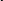 ПОСТАНОВЛЯЮ:1. Создать Общественный совет по развитию физической культуры и спорта при Администрации Волотовского муниципального округа.2. Утвердить положение об Общественном совете по развитию физической культуры и спорта при Администрации Волотовского муниципального округа (приложение № 1).3. Утвердить состав Общественного совета по развитию физической культуры и спорта при Администрации Волотовского муниципального округа (приложение № 2).4. Опубликовать постановление в муниципальной газете «Волотовские ведомости» и разместить на официальном сайте Администрации Волотовского муниципального округа в информационно-телекоммуникационной сети «Интернет».Первый заместитель Главы Администрации                   С.В. ФедоровПОЛОЖЕНИЕ об Общественном совете по развитию физической культуры и спорта при Администрации Волотовского муниципального округа1. Общие положения1.1. Положение об Общественном совете по развитию физической культуры и спорта при Администрации Волотовского муниципального округа (далее - Положение) определяет основные цели, задачи, права, порядок формирования и порядок деятельности Общественного совета по развитию физической культуры и спорта Администрации Волотовского муниципального округа (далее — Общественный совет).1.2. Общественный совет является постоянно действующим совещательным органом при Администрации Волотовского муниципального округа, созданным в целях координации работы и взаимодействия органов местного самоуправления муниципального округа с физкультурно-спортивными, профсоюзными, общеобразовательными организациями, молодежными и иными организациями, а также общественными объединениями и заинтересованными лицами по вопросам развития физической культуры и спорта на территории Волотовского муниципального округа, а также изучения и реализации условий эффективного развития физической культуры и спорта, для поддержки значимых проектов в данной сфере, выработки предложений по актуальным вопросам муниципальной политики в сфере физической культуры и спорта, создания условий для занятий физической культурой и спортом.1.3. Общественный совет в своей деятельности руководствуется Конституцией Российской Федерации, нормативными правовыми актами Российской Федерации, законодательством Новгородской области, Уставом Волотовского муниципального округа и нормативными актами Администрации Волотовского муниципального округа, а также настоящим Положением.1.4. Общественный совет осуществляет свою деятельность на основе принципов законности, уважения прав и свобод человека, коллегиальности, гласности и свободного обсуждения вопросов и строго в соответствии с действующим законодательством Российской Федерации.1.5. Решения Общественного совета носят рекомендательный характер.2. Цели и задачи Общественного совета2.1. Цели деятельности Общественного совета:2.1.1. Проведение независимой оценки качества работы муниципальных учреждений спорта и образования, оказывающих услуги населению в сфере физической культуры и спорта, образования (далее — муниципальные учреждения).2.1.2. Привлечение общественности к решению вопросов в сфере физической культуры и спорта Волотовского муниципального округа путем выработки предложений, анализа общественного мнения по проблемным вопросам, взаимодействия с различными организациями, в том числе с муниципальными учреждениями, поддержания гражданских инициатив.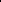 2.2. Основные задачи Общественного совета:2.2.1. Содействие развитию физической культуры и массового спорта, проведению физкультурно-оздоровительных и спортивных мероприятий на территории Волотовского муниципального округа.2.2.2. Рассмотрение социально значимых гражданских и управленческих инициатив в сфере физической культуры и спорта на территории Волотовского муниципального округа.2.2.3. Организация и реализация мероприятий по оценке качества работы муниципальных учреждений с целью повышения эффективности их деятельности.2.2.4. Выработка рекомендаций и предложений по улучшению качества работы муниципальных учреждений в сфере физической культуры и спорта и образования, создание и обеспечение условий развития спорта на территории Волотовского муниципального округа. 2.2.5. Участие в информировании граждан, общественных объединений и организаций о реализации мероприятий в сфере физической культуры и спорта на территории Волотовского муниципального округа.2.2.6. Обсуждение проектов муниципальных правовых актов по вопросам физической культуры и спорта и подготовка соответствующих предложений.3. Функции и полномочия Общественного совета3.1. Формирование стратегии развития физической культуры и спорта на территории Волотовского муниципального округа с учётом местных социально-экономических условий, культурно-исторических традиций, национальных особенностей и культурных потребностей личности и общества.3.2. Рассмотрение проектов программ и планов развития физической культуры и спорта на территории Волотовского муниципального округа, проектов муниципальных правовых актов по вопросам физической культуры и спорта.3.3. Содействие развитию физической культуры и спорта на территории Волотовского муниципального округа, повышению роли физической культуры и спорта в укреплении здоровья, трудовой активности населения, формированию здорового образа жизни и организации отдыха жителей муниципального округа.3.4. Координация деятельности учреждений, предприятий различных форм собственности, общественных организаций для решения основных направлений развития физической культуры и спорта Волотовского муниципального округа.3.5. Оказание необходимого содействия учреждениям физической культуры и спорта Волотовского муниципального округа, федерациям по видам спорта, клубам, другим общественным организациям и объединениям для решения основных направлений в развитии физической культуры и спорта.4. Состав и порядок формирования Общественного совета4.1. При формировании состава Общественного совета обеспечивается отсутствие конфликтов интересов.4.2. Состав утверждается постановлением Администрации Волотовского муниципального круга.4.3. В состав Общественного совета входят: председатель Общественного совета, заместитель председателя Общественного совета, секретарь Общественного совета, члены Общественного совета.4.4. Председателем Общественного совета является Заместитель Главы Администрации Волотовского муниципального округа, курирующий вопросы социальной сферы.Председатель Общественного совета:1) утверждает план работы Общественного совета на год;2) координирует работу членов Общественного совета на выполнение задач;3) утверждает повестку заседания Общественного совета;4) определяет порядок ведения заседания Общественного совета;5) подписывает протоколы заседаний Общественного совета;6) имеет право решающего голоса в случае равенства голосов членов Общественного совета;7) осуществляет иные функции по управлению Общественным советом.4.5. Заместитель председателя Общественного совета выполняет по поручению председателя отдельные его функции, отвечает за выполнение планов и решений Общественного совета, замещает председателя Общественного совета в случае его отсутствия или невозможности осуществления им своих обязанностей, контролирует выполнение принятых на заседаниях Общественного совета решений.4.6. Секретарь Общественного совета:1) проводит текущую организационную работу;2) отвечает за подготовку и проведение заседаний Общественного совета;3) ведет учет посещения заседаний членами Общественного совета, а также учет выполняемых ими поручений;4) подписывает протоколы заседаний Общественного совета, ведет документацию Общественного совета.4.7. В состав Общественного совета входят по согласованию представители физкультурно-спортивных организаций, федераций по видам спорта, учебных заведений, ветеранских спортивных организаций, отраслевых (функциональных), территориальных органов Администрации муниципального округа, различных фондов, коммерческих и некоммерческих организаций, средств массовой информации, иные лица, заинтересованные в развитии физической культуры и спорта на территории Волотовского муниципального округа.4.8. В зависимости от содержания рассматриваемого вопроса Общественный совет может привлекать к участию в заседаниях лиц, не входящих в её состав.4.9. Член Общественного совета может быть исключен из состава Общественного совета по решению Общественного совета.4.10. Члены Общественного совета принимают участие в работе Общественного совета на общественных началах.4.11. Члены Общественного совета лично участвуют в заседаниях Общественного совета. Делегирование полномочий члена Общественного совета другому лицу не допускается.5. Права и обязанности Общественного совета5.1. Общественный совет имеет право:5.1.1. Запрашивать и получать в установленном порядке от органов местного самоуправления Волотовского муниципального округа, муниципальных учреждений и предприятий, их должностных лиц материалы и информацию по вопросам, относящимся к полномочиям Общественного совета.5.1.2. Приглашать на свои заседания должностных лиц Администрации Волотовского муниципального округа, муниципальных учреждений и предприятий, представителей общественных объединений.5.1.3. Привлекать к работе Общественного совета руководителей предприятий, специалистов, независимых экспертов, представителей общественных организаций по согласованию с ними.5.1.4. Создавать рабочие группы для оперативной и качественной подготовки выносимых на рассмотрение Общественного совета материалов.5.1.5. Размещать материалы о своей работе в средствах массовой информации.Общественный совет обязан:5.2.1. Руководствоваться принципом невмешательства в оперативную деятельность органов местного самоуправления Волотовского муниципального округа, муниципальных учреждений и предприятий.Рассматривать жалобы и обращения граждан по вопросам, относящимся к полномочиям Общественного совета.5.2.3. Отстаивать интересы граждан при принятии решений по общественно значимым вопросам.6. Порядок работы Общественного совета6.1. Общественный совет осуществляет свою деятельность в соответствии с планом работы на очередной календарный год, утвержденным председателем Общественного совета.6.2. Основной формой деятельности Общественного совета является заседание Общественного совета.6.3. Заседания Общественного совета проводятся по мере необходимости, но не реже 1 раза в полугодие. По решению Общественного совета может быть проведено внеочередное заседание.6.4. Члены Общественного совета лично участвуют в заседаниях Общественного совета.6.5. Заседания Общественного совета считаются правомочными при присутствии на нем не менее половины членов Общественного совета.6.6. Решения Общественного совета по вопросам, рассматриваемым на его заседаниях, принимаются открытым голосованием простым большинством голосов.6.7. Члены Общественного совета обладают равными правами при обсуждении вопросов и голосовании.6.8. В случае равенства голосов при голосовании решающим является голос председателя Общественного совета.6.9. Все решения Общественного совета оформляются протоколом, который подписывается председателем Общественного совета и секретарем Общественного совета. Вся документация Общественного совета хранится в Комитете по управлению социальным комплексом Администрации Волотовского муниципального округа.6.10. Члены Общественного совета, которые не согласны с решением Общественного совета, могут изложить свое особое мнение, которое приобщается к протоколу заседания.6.11. Общественный совет самостоятельно проводит сбор, мониторинг и обобщение сведений о деятельности муниципальных учреждений сферы физической культуры и спорта в Волотовском муниципальном округе при организационной, информационной и методической поддержке.6.12. В случае отсутствия члена Общественного совета на заседании, он имеет право до начала заседания Общественного совета изложить свое мнение по рассматриваемым вопросам в письменной форме, которое оглашается председателем при обсуждении вопросов повестки дня.6.13. Общие заседания Общественного совета являются открытыми для представителей средств массовой информации в той мере, в какой это не противоречит требованиям законодательства Российской Федерации о защите государственной и иной охраняемой тайны, а также не нарушает прав граждан, некоммерческих организаций.6.14. Решения Общественного совета носят рекомендательный характер.Организационно-техническое обеспечение деятельности Общественного совета возлагается на Комитет по управлению социальным комплексом Администрации Волотовского муниципального округа.СОСТАВОбщественного совета по физической культуре и спорту при Администрации Волотовского муниципального округа«Волотовские ведомости». Муниципальная газета № 20 от 01.07.2022Учредитель: Дума Волотовского муниципального округаУтверждена решением Думы Волотовского муниципального округа 12.11.2020 № 32Главный редактор: Глава муниципального округа А.И.ЛыжовОтпечатано в Администрации Волотовского муниципального округа (Новгородская обл., Волотовский район,п.Волот, ул.Комсомольская, д.38, тел. 881662-61-086, e-mail: adm.volot@mail.ru; веб-сайт: волотовский.рф)Формат А4. Объем 6 п.л. Тираж 25 экз. Распространяется бесплатно.Все выпуски газеты можно найти на официальном сайте Администрации Волотовского муниципального округа. 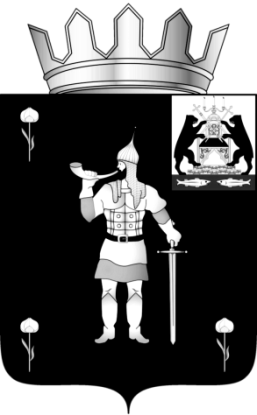 № 20 от 01.07.2022№ 20 от 01.07.2022муниципальная газетамуниципальная газетаО внесении изменений и дополнений в Устав Волотовского муниципального округаГлава Волотовского муниципального округа         А.И. ЛыжовПредседатель Думы Волотовского муниципального округа                  Г.А. ЛебедеваПриложение № 1 к постановлению Администрации Волотовского муниципального округа от 30.06.2022 № 417 Приложение № 2 к постановлению Администрации Волотовского муниципального округа от 30.06.2022 № 417 Пыталева Валентина ИвановнаЗаместитель Главы Администрации, председатель комитета по управлению социальным комплексом Председатель Общественного советаКултыгина Светлана АнатольевнаЗаместитель председателя комитета по управлению социальным комплексом  Заместитель председателя Общественного советаПетрова Юлия АлексеевнаГлавный служащий комитета по управлению социальным комплексом Секретарь Общественного советаЧлены Общественного совета:Члены Общественного совета:Петрова Нина ВениаминовнаЗаведующая МБДОУ «Детский сад №1 «Солнышко» п. Волот», депутат Думы Волотовского муниципального округаЛаврова Марина СергеевнаЗаведующая МАДОУ «Детский сад №2 п. Волот»,Гибало Анастасия ВладимировнаИ.о. директора МБУ «ФСК имени Якова Иванова»Лыжов Николай ИвановичЗаместитель директора МАОУ ВСШ по дополнительному образованиюПРОКУРАТУРА  ИНФОРМИРУЕТПродлен период выплаты пенсии по случаю потери кормильца учащимсяФедеральным законом РФ от 01.05.2022 № 136-ФЗ внесены изменения в ФЗ «О страховых пенсиях», вступающие в силу с 01.06.2022, о сохранении права на получение пенсии по потере кормильца за нетрудоспособными членами семьи кормильца, достигших 18 лет, окончивших школу, на период до 1 сентября года, в котором завершено обучение.Определено, что при отсутствии документов, подтверждающих дальнейшее очное обучение члена семьи умершего кормильца по программам профессионального образования, выплата пенсии будет приостановлена на 6 месяцев начиная с 1 сентября года, в котором завершено школьное обучение.Федеральным законом РФ от 01.05.2022 № 136-ФЗ внесены изменения в ФЗ «О страховых пенсиях», вступающие в силу с 01.06.2022, о сохранении права на получение пенсии по потере кормильца за нетрудоспособными членами семьи кормильца, достигших 18 лет, окончивших школу, на период до 1 сентября года, в котором завершено обучение.Определено, что при отсутствии документов, подтверждающих дальнейшее очное обучение члена семьи умершего кормильца по программам профессионального образования, выплата пенсии будет приостановлена на 6 месяцев начиная с 1 сентября года, в котором завершено школьное обучение.Заместитель прокурора района младший советник юстиции           Д.В. ДомошонкинОб ответственности за нарушение правил пожарной безопасностиС 8 июня 2022 года значительно увеличены штрафы за нарушение законодательства.Так, за нарушение правил пожарной безопасности в лесах предусмотрено привлечение виновных лиц к административной ответственности по ч. 1 ст. 8.32 КоАП РФ (административный штраф на граждан до 30 тыс. рублей, на должностных лиц до 50 тыс. рублей, на юридических лиц до 400 тыс. руб.).За выжигание хвороста, лесной подстилки, сухой травы и других лесных горючих материалов с нарушением требований правил пожарной безопасности на земельных участках, непосредственно примыкающих к лесам, защитным и лесным насаждениям и не отделенных противопожарной минерализованной полосой шириной не менее 0,5 метра предусмотрена административная ответственность по ч. 2 ст. 8.32 КоАП РФ в виде административного штрафа для граждан до 40 тыс. рублей, для должностных лиц до 60 тыс. рублей, для юридических лиц до 500 тыс. рублей.В случае нарушения правил пожарной безопасности, в результате которого возник лесной пожар без причинения ущерба лесным насаждениям, ответственность предусмотрена по ч. 4 ст. 8.32 КоАП РФ в виде административного штрафа на граждан в размере до 60 тыс. рублей, на должностных лиц 110 тыс. рублей, на юридических лиц до 2 млн рублей.В случае уничтожения или повреждения лесных насаждений вследствие лесного пожара виновные лица привлекаются к уголовной ответственности по ст. 261 Уголовного кодекса Российской Федерации (уничтожение или повреждение лесных насаждений и иных насаждений в результате неосторожного обращения с огнем или иными источниками повышенной опасности).Заместитель прокурора района младший советник юстиции           Д.В. ДомошонкинДействие программы "Льготная ипотека" продлено до конца 2022 года»На основании постановления Правительства Российской Федерации от 30.04.2022 № 806 реализация программы "Льготная ипотека" пролонгирована до конца 2022 года, при этом ставка снижена с 12 до 9 процентов. Остальные параметры остались прежними. Получить льготную ипотеку можно на покупку жилья в новостройках, строительство частного дома или приобретение земельного участка для его строительства. Максимальный размер кредита в Москве, Санкт-Петербурге, Московской и Ленинградской областях составляет 12 млн рублей, для остальных регионов - 6 млн рублей. Первоначальный взнос должен быть не менее 15 процентов. Разницу между льготной и рыночной ставками банкам возмещает государствоЗаместитель прокурора района младший советник юстиции           Д.В. ДомошонкинО правовом статусе потерпевшего по уголовному делуУголовно-процессуальный закон относит потерпевшего к стороне обвинения (п. 47 ст. 5 УПК РФ) и наделяет его правом участвовать в уголовном преследовании обвиняемого, а по уголовным делам частного обвинения - выдвигать и поддерживать обвинение (ст. 22 УПК РФ). Для реализации этой процессуальной функции потерпевшему предоставлен широкий спектр процессуальных прав, которые объединены в ст. 42 УПК РФ, в том числе содержатся и в других статьях (например, в ч. 4 - 6 ст. 246 УПК РФ).Признание лица потерпевшим по уголовному делу служит гарантией реализации его конституционных прав.По смыслу закона, если потерпевшим признается физическое лицо, которому преступлением причинен физический, имущественный или моральный вред, все иные лица, в том числе близкие родственники, на чьи права и законные интересы преступление не было направлено, по общему правилу, процессуальными возможностями по их защите не наделяются.По уголовным делам о преступлениях, последствием которых явилась смерть лица, права потерпевшего переходят к одному из близких родственников и (или) близких погибшего (иные, за исключением близких родственников), а при их отсутствии или невозможности их участия в уголовном судопроизводстве - к одному из родственников (ч. 8 ст. 42 УПК РФ).В тех случаях, когда потерпевшим является несовершеннолетний или лицо, по своему физическому или психическому состоянию лишенное возможности самостоятельно защищать свои права и законные интересы к обязательному участию в уголовном деле привлекаются их законные представители или представители.Если несовершеннолетний потерпевший не имеет родителей и проживает один, в качестве законного представителя несовершеннолетнего признается представитель органа опеки и попечительства.Заместитель прокурора района младший советник юстиции           Д.В. ДомошонкинОб отдельных положениях Федерального закона "О государственном контроле (надзоре) и муниципальном контроле в Российской Федерации»В соответствии с требованиями Федерального закона "О государственном контроле (надзоре) и муниципальном контроле в Российской Федерации" контроль должен быть направлен на достижение общественно значимых результатов, связанных с минимизацией риска причинения вреда (ущерба) охраняемым законом ценностям, вызванного нарушениями обязательных требований.В период действия моратория на проведение контрольных (надзорных) мероприятий, установленного постановлением Правительства Российской Федерации № 336 от 10.03.2022, допускается проведение мероприятий по контролю без взаимодействия с контролируемыми лицами.Одним из таких мероприятий является наблюдение за соблюдением обязательных требований (мониторинг безопасности), под которым понимается сбор, анализ данных об объектах контроля, имеющихся у контролеров, в том числе данных, содержащихся в государственных и муниципальных информационных системах, из сети «Интернет», иных общедоступных данных, а также полученных с использованием работающих в автоматическом режиме технических средств фиксации правонарушений, имеющих функции фото- и киносъемки, видеозаписи.Проведение данного контрольного мероприятия не требует согласования с органами прокуратуры.В случае, если в ходе мониторинга безопасности выявлены факты причинения вреда (ущерба) или возникновения угрозы причинения вреда охраняемым законом ценностям, сведения о нарушениях обязательных требований, о готовящихся нарушениях, органом контроля может быть принято решение о проведении внепланового контрольного (надзорного) мероприятия, а также объявлено предостережение.Заместитель прокурора района младший советник юстиции           Д.В. ДомошонкинУстановлен перечень объектов капитального строительства, не связанных с созданием лесной инфраструктуры, для защитных, эксплуатационных, резервных лесовРаспоряжением Правительства Российской Федерации от 30.04.2022 № 1084-р утвержден перечень объектов капитального строительства, не связанных с созданием лесной инфраструктуры, для защитных лесов, эксплуатационных и резервных лесов.Предусматривается, что строительство, реконструкция и эксплуатация объектов капитального строительства, в отношении которых разрешение на строительство выдано (если выдача разрешения не требуется - начато строительство) до вступления данного распоряжения либо на проектную документацию которых получено положительное заключение государственной экспертизы, допускаются в случае, если такие объекты предусмотрены перечнем объектов, не связанных с созданием лесной инфраструктуры, для защитных лесов, эксплуатационных лесов, резервных лесов, утвержденным распоряжением Правительства Российской Федерации от 27.05.2013 № 849-р и проектом освоения лесов, который получил положительное заключение государственной или муниципальной экспертизы проекта освоения лесов.Заместитель прокурора района младший советник юстиции           Д.В. ДомошонкинОснования для прекращения уголовного дела (уголовного преследования) в отношении подозреваемого (обвиняемого) в связи с примирением сторонКлючевые моменты в данном случае - совершение лицом впервые преступления небольшой или средней тяжести (категории преступлений приведены в статье 15 УК РФ), примирение с потерпевшим, заглаживание причиненного вреда (материального и морального ущерба).Суд, а также следователь с согласия руководителя следственного органа или дознаватель с согласия прокурора вправе на основании заявления потерпевшего или его законного представителя прекратить уголовное дело в отношении лица, подозреваемого или обвиняемого в совершении преступления небольшой или средней тяжести, в случаях, предусмотренных статьей 76 Уголовного кодекса Российской Федерации, если это лицо примирилось с потерпевшим и загладило причиненный ему вред.При этом указанное процессуальное решение может принято как на стадии предварительного расследования, так и на стадии судебного разбирательства.Заместитель прокурора района младший советник юстиции           Д.В. ДомошонкинРегистрироваться на "Госуслугах" теперь возможно сразу после получения паспортаВ соответствии с постановлением Правительства Российской Федерации от 04.02.2022 № 111 у подростков старше 14 лет с 01.04.2022 появилась возможность регистрироваться на портале "Госуслуги". Для этого несовершеннолетним понадобится указать данные СНИЛС, паспорта, номера мобильного телефона и адрес электронной почты.Зарегистрировать детей младше 14 лет смогут их родители или опекуны, имеющие учетную запись на портале "Госуслуги".Такая регистрация упростит доступ школьников к цифровым ресурсам, они смогут пользоваться сервисами через личную учетную запись, например, чтобы просмотреть электронный дневник и оценки, узнать домашнее задание, получить информацию о зачислении в учебное заведение.Заместитель прокурора района младший советник юстиции           Д.В. ДомошонкинОб изменениях в Федеральном законе "Об исполнительном производствеСтатья 69 Федерального закона № 229-ФЗ от 02.10.2007 «Об исполнительном производстве» дополнена частью 5.1, в соответствии с которой должник-гражданин вправе обратиться в подразделение судебных приставов, в котором ведется исполнительное производство, с заявлением о сохранении заработной платы и иных доходов ежемесячно в размере прожиточного минимума трудоспособного населения в целом по Российской Федерации (прожиточного минимума, установленного в субъекте Российской Федерации по месту жительства должника-гражданина для соответствующей социально-демографической группы населения, если величина указанного прожиточного минимума превышает величину прожиточного минимума трудоспособного населения в целом по Российской Федерации) при обращении взыскания на его доходы. При этом должник представляет документы, подтверждающие наличие у него ежемесячного дохода, сведения об источниках такого дохода. В заявлении должника-гражданина указываются:1) фамилия, имя, отчество, гражданство, реквизиты документа, удостоверяющего личность, место жительства или место пребывания, номер контактного телефона;2) реквизиты открытого ему в банке или иной кредитной организации банковского счета, на котором необходимо сохранять заработную плату и иные доходы ежемесячно в размере прожиточного минимума трудоспособного населения;3) наименование и адрес банка или иной кредитной организации, обслуживающей банковский счет, реквизиты которого указаны в этом заявлении.Кроме того, при наличии лиц, находящихся на иждивении у должника-гражданина, такой должник вправе обратиться в суд с заявлением о сохранении ему заработной платы и иных доходов ежемесячно в размере, превышающем прожиточный минимум трудоспособного населения.Заместитель прокурора района младший советник юстиции           Д.В. ДомошонкинНезаконная регистрацию юридических лицУголовная ответственность за фиктивную регистрацию юридического лица предусмотрена статьями 170.1, 173.1, 173.2 Уголовного кодекса РФ.Незаконное образование (создание, реорганизация) юридического лица через подставных лиц, а также предоставление в орган, осуществляющий государственную регистрацию юридических лиц и индивидуальных предпринимателей, данных, повлекших внесение в ЕГРЮЛ сведений о подставных лицах (статья 173.1 УК РФ), влечет уголовную ответственность в виде штрафа до 300 тыс. руб. или лишение свободы на срок до трех лет.В случае, если такое преступление совершено лицом с использованием своего служебного положения или группой лиц по предварительному сговору, уголовный закон предусматривает наказание в виде лишения свободы на срок до пяти лет.При этом, подставными лицами являются учредители (участники) юридического лица или органы управления организацией, без ведома которых либо путем введения их в заблуждение в ЕГРЮЛ внесены недостоверные сведения, а также лица, являющиеся органами управления юридического лица, не имеющие цели управления организацией.Частью 1 статьи 170.1 УК РФ предусмотрена уголовная ответственность за представление в регистрирующий орган документов, содержащих заведомо ложные данные, в целях внесения в ЕГРЮЛ недостоверных сведений об учредителях (участниках) юридического лица.Уголовно наказуемым деянием также является представление документа, удостоверяющего личность, или выдачу доверенности, если эти действия совершены для внесения в ЕГРЮЛ сведений о подставном лице (часть 1 статьи 173.2 УК РФ).Приобретение документа, удостоверяющего личность, или использование персональных данных, полученных незаконным путем, если эти деяния совершены для внесения в ЕГРЮЛ сведений о подставном лице (часть 2 статья 173.2 УК РФ), может повлечь наказание в виде лишение свободы на срок до трех лет.В случае исключения фиктивного юридического лица из ЕГРЮЛ его участники могут быть привлечены к субсидиарной ответственности по долгам организации. Если денежных средств организации, в том числе полученных от реализации ее имущества, недостаточно для исполнения в полном объеме обязанности по уплате налогов, сборов, страховых взносов, пеней и штрафов, оставшаяся задолженность может быть взыскана с учредителей (участников) указанных организаций.Заместитель прокурора района младший советник юстиции           Д.В. ДомошонкинВерховный суд РФ не разрешил несовершеннолетним вакцинироваться от COVID-19 без согласия родителейВерховным Судом РФ отмечено, что вакцинация детей от 12 до 17 лет (включительно) против коронавирусной инфекции, вызываемой вирусом SARS-CoV-2, проводится добровольно по письменному заявлению одного из родителей (или иного законного представителя) с оформлением информированного добровольного согласия на медицинское вмешательство с соблюдением требований Федерального закона от 21.11.2011 № 323-ФЗ «Об основах охраны здоровья граждан в Российской Федерации», согласно которым несовершеннолетние в возрасте старше пятнадцати лет или больные наркоманией несовершеннолетние в возрасте старше шестнадцати лет имеют право на информированное добровольное согласие на медицинское вмешательство или на отказ от него.Такой порядок установлен Приказом Минздрава России от 06.12.2021 №1122н «Об утверждении национального календаря профилактических прививок, календаря профилактических прививок по эпидемическим показаниям и порядка проведения профилактических прививок», и он не ограничивает права граждан на бесплатные профилактические прививки, включенные в календарь профилактических прививок по эпидемическим показаниям.Заместитель прокурора района младший советник юстиции           Д.В. ДомошонкинИзменены правила безопасности при применении взрывчатых материалов промышленного назначенияСкорректированы правила безопасности при производстве, хранении и применении взрывчатых материалов промышленного назначения.В частности, уточнено, что речь идет о требованиях к изготовлению взрывчатых веществ не только в условиях стационарных пунктов производства, но и в смесительно-зарядных машинах.Изменены состав проектов технологического, специального массового взрыва, условия допуска к выполнению отдельных видов работ. Обновлены формы некоторых документов.Приказ вступает в силу 01.09.2022 и действует до 01.01.2027.Заместитель прокурора района младший советник юстиции           Д.В. ДомошонкинВ АПК РФ закреплен механизм индексации присужденных судом денежных суммВ новой редакции изложена ч. 1 ст. 183 АПК РФ, являющаяся основанием для индексации денежных сумм, присужденных арбитражным судом.В ней закреплено, что:по заявлению взыскателя или должника арбитражный суд первой инстанции, рассмотревший дело, производит индексацию присужденных судом денежных сумм на день исполнения решения суда;если иное не предусмотрено федеральным законом, присужденные денежные суммы индексируются со дня вынесения решения суда или, если решением суда предусмотрена выплата присужденной денежной суммы в предстоящем периоде, с момента, когда такая выплата должна была быть произведена;по общему правилу – если иное не предусмотрено федеральным законом или договором – для индексации используется официальная статистическая информация об индексе потребительских цен (тарифов) на товары и услуги в Российской Федерации, размещаемая на официальном сайте Росстата.Закон вступит в силу 22.06.2022.Поправки к ч. 1 ст. 183 АПК РФ были подготовлены в целях реализации постановления КС РФ от 22.07.2021 № 40-П, которым данная норма признана неконституционной в той мере, в какой она не содержат конкретных критериев, в соответствии с которыми должна осуществляться индексация присужденных арбитражным судом денежных сумм.В апреле аналогичные изменения были внесены в ст. 208 ГПК РФ, которая также ранее была признана неконституционной (Федеральный закон от 11.06.2022 № 177-ФЗ "О внесении изменения в статью 183 Арбитражного процессуального кодекса Российской Федерации").Заместитель прокурора района младший советник юстиции           Д.В. ДомошонкинОдностороннее установление комиссий на обслуживание счетов и вкладов недопустимоБанк России на своем официальном сайте разместил информационное письмо от 14.06.2022 № ИН-03-59-/82, в котором обращается внимание кредитных организаций на необходимость:не допускать включения в заключаемые с потребителями договоры банковского счета и банковского вклада положений, предусматривающих право кредитной организации на одностороннее увеличение или установление комиссионных вознаграждений за совершение операций;не допускать взимания с потребителей комиссионных вознаграждений, увеличенных или установленных кредитной организацией в одностороннем порядке, без получения выраженного клиентом конкретного, информированного и сознательного согласия на применение новых тарифов.Банкам следует провести работу по анализу содержания заключаемых с клиентами – физическими лицами договоров банковского счета и банковского вклада в целях исключения упомянутых в письме положений, ущемляющих права потребителя.Помимо этого, в связи с выявлением практик одностороннего увеличения и установления кредитными организациями комиссионных вознаграждений за совершение операций в рамках договоров банковского счета, регулятор сообщает следующее. Законодательство не предусматривает права кредитной организации на одностороннее увеличение или установление комиссионных вознаграждений, взимаемых с потребителя за совершение операций по договору банковского счета, а также возможности предоставления такого права заключенным с потребителем договором. В отношении операций по договору банковского вклада (депозита), внесенного гражданином на условиях его выдачи по истечении определенного срока либо по наступлении предусмотренных договором обстоятельств, установлен прямой запрет на одностороннее увеличение или установление комиссионных вознаграждений, за исключением случаев, предусмотренных федеральным законом (ч. 3 ст. 29 Федерального закона от 02.12.1990 № 395-I «О банках и банковской деятельности»).Заместитель прокурора района младший советник юстиции           Д.В. ДомошонкинТехническое расследование причин аварий может начаться по итогам проверкиСкорректирован порядок проведения технического расследования причин аварий, инцидентов и случаев утраты взрывчатых материалов промышленного назначения.Комиссия по техническому расследованию причин аварии может начать работать по итогам контрольных (надзорных) мероприятий, подтвердивших факт произошедшей аварии.Уточнен срок проведения технического расследования.Обновлены формы журнала учета аварий на опасных производственных объектах и гидротехнических сооружениях, журнала регистрации случаев утраты взрывчатых материалов промышленного назначения.Приказ Федеральной службы по экологическому, технологическому и атомному надзору от 14.04.2022 №126 вступает в силу с 01.09.2022 и действует до 01.01.2027.Заместитель прокурора района младший советник юстиции           Д.В. ДомошонкинИзменения законодательства в сфере здравоохранения по оказанию бесплатной медицинской помощи гражданамПостановлением Правительства Российской Федерации от 14.04.2022 № 656 дополнена Программа государственных гарантий бесплатного оказания гражданам медицинской помощи на 2022 год и на плановый период 2023 и 2024 годов.Установлен Перечень видов высокотехнологичной медицинской помощи с использованием ряда уникальных методов лечения, применяемых при сердечнососудистой хирургии и трансплантации органов, финансовое обеспечение которых осуществляется за счет бюджетных ассигнований бюджета Федерального фонда обязательного медицинского страхования на финансовое обеспечение предоставления застрахованным лицам специализированной, в том числе высокотехнологичной, медицинской помощи, оказываемой медицинскими организациями, функции и полномочия учредителей в отношении которых осуществляют Правительство Российской Федерации или федеральные органы исполнительной власти.Заместитель прокурора района младший советник юстиции           Д.В. ДомошонкинДеятельность по сбору, транспортированию, обработке, утилизации, обезвреживанию, размещению жидких бытовых отходов подлежит лицензированиюНа территории каждого района, города есть организации, индивидуальные предприниматели, которые занимаются жидкими бытовыми отходами, а именно производят их сбор, транспортирование, обработку, утилизацию, обезвреживание, размещение.При осуществлении данного вида деятельности следует иметь в виду, что такая деятельность подлежит лицензированию.В соответствии со статьей 1 Федерального закона от 24.06.1998 № 89-ФЗ «Об отходах производства и потребления» (далее - Закон № 89-ФЗ) отходы производства и потребления (далее - отходы) - вещества или предметы, которые образованы в процессе производства, выполнения работ, оказания услуг или в процессе потребления, которые удаляются, предназначены для удаления или подлежат удалению в соответствии с настоящим Федеральным законом.Транспортирование отходов – их перемещение с помощью транспортных средств вне границ земельного участка, находящегося в собственности юридического лица или индивидуального предпринимателя, либо предоставленного им на иных правах.Федеральным законом от 07.12.2011 № 416-ФЗ «О водоснабжении и водоотведении» (далее - Закон № 416-ФЗ) установлено, что сточные воды - это принимаемые от абонентов в централизованные системы водоотведения воды, а также дождевые, талые, инфильтрационные, поливомоечные, дренажные воды, если централизованная система водоотведения предназначена для приема таких вод.Заместитель прокурора района младший советник юстиции           Д.В. ДомошонкинО постановке на учет земельного участка в государственный реестр объектов размещения отходовВ соответствии с п. 7 ст. 12 Федерального закона от 24.06.1998 № 89-ФЗ «Об отходах производства и потребления» хранение и захоронение отходов разрешено только на объектах, включенных в ГРОРО.Правила инвентаризации объектов размещения отходов утверждены Приказом Минприроды России от 25.02.2010 № 49.Порядок ведения государственного кадастра отходов, включающий государственный реестр объектов размещения отходов, утвержден Приказом Минприроды России от 30.09.2011 № 792.В случае установления наличия на территории района, города свалки, которая не внесена в ГРОРО, имеются все основания для внесения представления в орган местного самоуправления, а в случае отказа в удовлетворении требований прокурора, использовать меру судебного понуждения в виде направления искового заявления в суд.Заместитель прокурора района младший советник юстиции           Д.В. ДомошонкинОб ответственности за невыплату заработной платыВ настоящее время одним из наиболее актуальных является вопрос невыплаты заработной платы.Какая же ответственность предусмотрена за совершение таких действий работодателем?Согласно Конституции Российской Федерации принудительный труд запрещен и каждый имеет право на вознаграждение за него. Трудовые отношения относятся к сфере, особо охраняемой государством.Больше всего правонарушений в области трудовых прав граждан связаны с невыплатой заработной платы, выплатой ее частично в размере менее половины от установленного, которые могут рассматриваться как преступления, предусмотренного статьей 145.1 Уголовного кодекса РФ.Уголовная ответственность по этой статье наступает в случае частичной невыплаты вознаграждения за труд свыше 3 месяцев (ч. 1 ст. 145.1 УК РФ) либо полной невыплаты свыше 2 месяцев или выплаты заработной платы свыше 2 месяцев в размере ниже установленного федеральным законом минимального размера оплаты труда (ч. 2 ст. 145.1 УК РФ). За такие деяния, повлекшие тяжкие последствия, предусмотрена ответственность по ч. 3 ст. 145.1 УК РФ.В остальных случаях невыплата заработной платы работнику влечет административную ответственность по ч. 6 ст. 5.27 Кодекса Российской Федерации об административных правонарушениях.По фактам совершения таких преступлений и правонарушений к ответственности могут быть привлечены работодатели, должностные лица – руководители организаций, филиалов, представительств или иного обособленного подразделения организации.Уголовная ответственность за полную или частичную невыплату заработной платы для работодателей наступает в том случае, если у него была реальная финансовая возможность осуществлять выплаты или отсутствие такой возможности вследствие его неправомерных действий.Заместитель прокурора района младший советник юстиции           Д.В. ДомошонкинЗа трудоустройство некоторых работников государством будут выделены субсидииПостановлением Правительства Российской Федерации от 04.06.2022 № 1021 изменены правила предоставления субсидий юридическим лицам, включая некоммерческие организации, и индивидуальным предпринимателям за трудоустройство некоторых категорий работников.Новые субсидии получат работодатели за трудоустройство:безработных, уволенных в 2022 году в связи с ликвидацией предприятия либо прекращением деятельности индивидуального предпринимателя, или сокращением численности или штата работников организации, индивидуального предпринимателя;работников, переведенных в 2022 году на постоянную работу к другому работодателю, но находящихся под риском увольнения, в том числе отправленных в неоплачиваемый отпуск, переведённых на режим неполного рабочего времени, чья работа временно приостановлена, при этом новый и прежний работодатели не должны быть дочерними или зависимыми организациями;беженцев с Украины, из Донецкой и Луганской народных республик, получившим удостоверение беженца или свидетельство о предоставлении временного убежища на территории России.Субсидия, которую получат работодатели составит 3 минимальных размера оплаты труда, увеличенных на районный коэффициент, сумму страховых взносов (это МРОТ, умноженный на страховой тариф) и количество трудоустроенных.Через месяц после трудоустройства работодатель получит первый платеж, чрез 3 месяца - второй, через 6 месяцев - третий.Для получения господдержки, работодатель может обратиться в центр занятости для подбора специалистов под имеющиеся вакансии, в том числе дистанционно через личный кабинет на портале «Работа России», а затем направить заявление в Фонд социального страхования, занимающийся распределением и выплатой субсидий, также дистанционно – через систему «Соцстрах».Заместитель прокурора района младший советник юстиции           Д.В. ДомошонкинЛицам, имеющим судимость за совершение отдельных преступлений, установлен запрет на управление легковыми такси и общественным транспортомВнесены изменения в Трудовой кодекс РФ, согласно которым с 1 марта 2023 г. к трудовой деятельности, связанной с управлением легковыми такси, автобусами, трамваями, троллейбусами и подвижным составом внеуличного транспорта при осуществлении перевозок пассажиров и багажа, не допускаются лица, имеющие неснятую или непогашенную судимость либо подвергающиеся уголовному преследованию за совершение отдельных преступлений:- убийство,- умышленное причинение тяжкого вреда здоровью,- грабеж или разбой,- преступления против половой неприкосновенности,- средней тяжести и более тяжкие преступления против общественной безопасности, основ конституционного строя и безопасности государства, мира и безопасности,- аналогичные преступления, предусмотренные законодательством иностранных государств - членов ЕАЭС.В отношении общественного транспорта:- за тяжкие и особо тяжкие преступления против общественной безопасности, основ конституционного строя и безопасности государства, мира и безопасности,- аналогичные преступления по законодательству стран ЕАЭС.Для работодателей теперь требуется при приеме на работу сотрудников получать справку об отсутствии судимости или преследования по указанным составам.Работающим сотрудникам необходимо предоставить работодателю справку об отсутствии судимости или преследования не позднее 1 сентября 2023 г. При невыполнении указанных требований сотрудник может быть уволен.Заместитель прокурора района младший советник юстиции           Д.В. ДомошонкинПрофилактика преступности среди несовершеннолетнихПреступность среди несовершеннолетних всегда относится к проблемам повышенной значимости.Особенно в период летних каникул школьников резко возрастает опасность совершения подростками преступлений и административных правонарушений, связанных с употреблением алкоголя и различных психоактивных веществ.Зачастую многие дети растут и воспитываются в неполных, малообеспеченных семьях, где не получают достаточного внимания со стороны родителей, законных представителей. Живое общение подростков со своими родителями часто заменяет времяпрепровождение за компьютерными играми, телевизором, смартфонами и прочей цифровой техники.В эпоху бурного развития информационных технологий компьютер или иная электроника воспринимается как неотъемлемая часть нашей жизни. Большинство подростков вообще не представляют себе жизнь без использования компьютеров, гаджетов, часами просиживают один на один со светящимся экраном.«Интернет-зависимость» проявляется в своеобразном уходе от реальности, при котором процесс навигации по сети «затягивает» субъекта настолько, что он оказывается не в состоянии полноценно функционировать в реальном мире и подростки иногда начинают коррелировать условия виртуального мира в реальный, не всегда понимая последствия такого поведения в настоящем мире.В целях предупреждения совершения подростками преступлений напоминаем ряд правил, которых нужно придерживаться как школьникам, так и их родителям, законным представителям:- поздним вечером и ночью несовершеннолетним без сопровождения взрослых запрещено появляться в общественных местах, на улице;- несовершеннолетним запрещено курить, употреблять токсические, наркотические вещества, алкогольную и спиртосодержащую продукцию;- не вступать в общение с подозрительными людьми, особенно ведущих «разгульный» образ жизни;- родителям уделять особое внимание организации и осуществлению контроля досуга несовершеннолетних в летний период времени (вопросы труда, занятия спортом, посещение различных секций, просвещение).В соответствии с российским законодательством, несовершеннолетние при определенных условиях несут уголовную, административную и иную ответственность. К несовершеннолетним, совершившим преступления, могут быть применены принудительные меры воспитательного воздействия либо им может быть назначено наказание, а при освобождении от наказания судом они могут быть также помещены в специальное учебно-воспитательное учреждение закрытого типа.Заместитель прокурора района младший советник юстиции           Д.В. ДомошонкинНюансы при начислении выплат компенсационного и стимулирующего характераВсе работодатели (юридические и физические лица), независимо от их организационно-правовой формы и формы собственности, в трудовых отношениях обязаны руководствоваться трудовым законодательством.Первым важным документом при трудоустройстве является трудовой договор с работником.Одним из важных условий трудового договора – заработная плата.При составлении трудового договора необходимо обратить внимание на то, из чего будет состоять заработная плата.В ст. 129 ТК РФ раскрыто понятие заработная плата, в которую включаются компенсационные выплаты (доплаты и надбавки компенсационного характера, в том числе за работу в условиях, отклоняющихся от нормальных, работу в особых климатических условиях и на территориях, подвергшихся радиоактивному загрязнению, и иные выплаты компенсационного характера) и стимулирующие выплаты (доплаты и надбавки стимулирующего характера, премии и иные поощрительные выплаты).Постановлением от 11.04.2019 № 17-П «По делу о проверке конституционности положений статьи 129, частей первой и третьей статьи 133, а также частей первой–четвертой и одиннадцатой статьи 133.1 Трудового кодекса Российской Федерации в связи с жалобой гражданина С.Ф. Жарова» (далее — Постановление № 17-П) Конституционный Суд РФ признал взаимосвязанные положения ст. 129, ч. 1 и 3 ст. 133, чч.1–4, 11 ст. 133.1 не противоречащими Конституции РФ, поскольку по своему конституционно-правовому смыслу в системе действующего правового регулирования они не предполагают включения в состав заработной платы (части заработной платы) работника, не превышающей МРОТ, повышенной оплаты сверхурочной работы, работы в ночное время, выходные и нерабочие праздничные дни.В случае невыплаты работодатель может быть привлечен к административной ответственности по ч. 6 и 7 ст. 5.27 КоАП РФ.При заключении трудового договора обращайте внимание, на каких условиях между Вами и работодателем подписывается договор.Заместитель прокурора района младший советник юстиции           Д.В. ДомошонкинГосударство будет информировать граждан о возможности получения положенных льгот и пособийФедеральным законом от 28.05.2022 № 140-ФЗ внесены изменения в статью 6.9 Федерального закона «О государственной социальной помощи».В соответствии с указанными изменениями граждан будут информировать о мерах социальной поддержки (льготах и пособиях), на которые они могут рассчитывать в соответствии с их жизненной ситуацией. Гражданину выяснять информацию о мерах поддержки будет не нужно. Необходимые данные получат из Единой государственной информационной системы социального обеспечения. В свою очередь данная система содержит данные, обрабатываемые Пенсионным фондом России на основании информации, предоставляемой ФНС, МВД и Росреестром.Теперь граждане получат более полную информацию обо всех льготах и выплатах. Для этого будут оценивать среднедушевой доход и имущественную обеспеченность - критерии которые необходимы, например при назначении выплат на детей до трех лет, пособий с трех до семи. Раньше данная возможность отсутствовала.Федеральный закон вступил в силу с 08.06.2022.Заместитель прокурора района младший советник юстиции           Д.В. ДомошонкинСокращен срок оформления паспортаВ настоящее время срок оформления российского паспорта составляет 10 дней при условии, если документы поданы по месту жительства, и 30 дней во всех остальных случаях.С 1 июля 2022 г. Постановлением Правительства Российской Федерации от 15 июля 2021 г. № 1205 в России сокращен срок оформления паспорта до 5 дней. Этот срок не зависит от места жительства гражданина, пребывания, фактического проживания и обстоятельств его замены. Такая норма будет распространяться и при введении паспорта с электронным носителем.При смене паспорта старый бумажный будет аннулироваться. Гражданин не может иметь одновременно два действительных российских паспорта. Оформление электронного паспорта гражданина России и загранпаспорта не взаимосвязано – они по-прежнему будут иметь разную юридическую силу.Летом 2021 г. вступили в силу часть изменений, внесенных в положение о паспорте гражданина России, образце бланка и его описании. Срок действия российских паспортов, подлежащих замене при достижении гражданами возраста 20 и 45 лет, продлен до 90 дней. В настоящее время менять паспорт нужно сразу по достижении такого возраста, а на период его оформления выдается временное удостоверение. Однако по такому временному удостоверению оформить в банке кредит или зарегистрироваться на портале госуслуг нельзя. Поправки устранят такие неудобства.Также с 30 до 90 дней увеличен срок, необходимый для подачи заявления о выдаче или замене паспорта для несовершеннолетних, достигших 14-летнего возрастаю.Заместитель прокурора района младший советник юстиции           Д.В. ДомошонкинО внесении изменений в Водный кодексФедеральным законом от 01.05.2022 № 122-ФЗ «О внесении изменений в Водный кодекс Российской Федерации» изменены понятия «водное хозяйство» и «негативное воздействие от вод».Водное хозяйство - виды экономической и иной деятельности по изучению, использованию, охране водных объектов, а также по предотвращению негативного воздействия вод и ликвидации его последствий;Негативное воздействие вод - затопление, подтопление или разрушение берегов водных объектов.Начиная с 01.05.2022 водохозяйственные мероприятия по изучению, использованию, охране водных объектов, находящихся в государственной или муниципальной собственности, а также по предотвращению негативного воздействия вод и ликвидации его последствий осуществляются:-органами государственной власти,-органами местного самоуправления,а также государственными (муниципальными) учреждениями, подведомственными органам государственной власти, органам местного самоуправления, в пределах своих полномочий.В случае, если полномочия по выполнению таких мероприятий не возложены на перечисленные выше субъекты, то ими осуществляется закупка работ, услуг по осуществлению водохозяйственных мероприятий в соответствии с законодательством РФ Российской Федерации о контрактной системе в сфере закупок товаров, работ, услуг для обеспечения государственных и муниципальных нужд и Водным кодексом РФ.Заместитель прокурора района младший советник юстиции           Д.В. ДомошонкинО внесении изменений в Градостроительный кодексФедеральным законом от 01.05.2022 № 124-ФЗ «О внесении изменений в Градостроительный кодекс Российской Федерации и отдельные законодательные акты Российской Федерации», внесены изменения, защищающие особо охраняемые территории от застройки.С 01.05.2022 определен перечень объектов, которые можно будет построить в упрощенном порядке. В него вошли:- магистральные газопроводы;- объекты энергетической и социальной инфраструктуры, которые находятся в дефиците на соответствующих территориях.Кроме того, сокращены сроки оформления прав граждан на земельные участки для ведения собственного хозяйства. При государственной регистрации через Росреестр и МФЦ на это потребуется от трех до пяти рабочих дней соответственно. Кадастровые работы займут три дня.Заместитель прокурора района младший советник юстиции           Д.В. ДомошонкинПраво на назначение пенсии по старостиНазначение страховой пенсии по старости носит заявительный характер.В соответствии со ст. 22 Федерального закона от 28.12.2013 № 400-ФЗ «О страховых пенсиях» страховая пенсия назначается со дня обращения, но не ранее чем со дня возникновения права на такую пенсию.Такие же положения содержат Правила обращения за страховой пенсией, утвержденные приказом министерства труда и социальной защиты РФ от 05.08.2021 № 546н.Заявление о назначении пенсии можно подать:лично,через Единый портал государственных услуг (ЕПГУ),через сервис «Личный кабинет гражданина» интернет-портала «Пенсионный фонд Российской Федерации»,а также обратиться в МФЦ предоставления государственных и муниципальных услуг либо направить по почте.Пенсия не будет назначена до подачи соответствующего заявления в территориальный орган пенсионного фонда.Заместитель прокурора района младший советник юстиции           Д.В. ДомошонкинО введении в эксплуатацию реестра контрольно-надзорной деятельностиВ соответствии с Постановлением Правительства от 02.04.2021 № 528 «О внесении изменений в некоторые акты Правительства Российской Федерации в части создания, эксплуатации и развития единого реестра видов федерального государственного контроля (надзора), регионального государственного контроля (надзора), муниципального контроля» (далее - Правила), создан реестр в рамках реформы контрольно-надзорной деятельности.В реестр включены все виды контроля федерального, регионального и муниципального уровней, а также их описание. Кроме того, в нем указано, какие надзорные органы будут осуществлять конкретные виды контроля. Полный перечень сведений, которые должны быть отражены в Реестре, приведен в п. 5 Правил.Также, в реестре обеспечивается визуальное отображение количественной информации о видах контроля и иной содержащейся информации. Сведения, содержащиеся в реестре, и справочники, формируемые на их основе, являются первичным для информационных систем государственного контроля (надзора), муниципального контроля. Справочники передаются в федеральную государственную информационную систему «Единая система нормативной справочной информации».В настоящее время Реестр создан и доступен по ссылке https://ervk.gov.ru/.Вся информация из реестра доступна в этом ресурсе, что позволит хозяйствующим субъектам посмотреть подробнее описание каждого вида контроля, а также узнать, с какой периодичностью будут осуществляться проверки в отношении их бизнеса.Заместитель прокурора района младший советник юстиции           Д.В. ДомошонкинУпрощен порядок получения гражданства детьми-сиротами из УкраиныУказом Президента РФ от 30.05.2022 № 330 упрощен порядок получения российского гражданства для сирот Донбасса и Украины, а также для жителей Херсонской и Запорожской областей Украины.В частности это:- дети-сироты,- дети, оставшиеся без попечения родителей,- недееспособные лица.Заявление о приеме в гражданство за них могут подать:а) опекун или попечитель недееспособного лица, являющиеся гражданами РФ, ДНР, ЛНР или Украины, за исключением случая установления опеки или попечительства на основании совместного заявления родителей о назначении их ребенку опекуна или попечителя на период, в течение которого по уважительным причинам они не смогут исполнять свои родительские обязанности,б) руководитель детского дома, школы, медорганизации или организации соцобслуживания, находящиеся на территории Донецкой или Луганской народных республик, Запорожской либо Херсонской областей Украины,в) руководитель органа опеки и попечительства.Заявление будет рассмотрено в течение 3 месяцев.Если потребуется уточнить какие-либо обстоятельства срок может быть продлен еще на 3 месяца.В упрощенном порядке право приобрести российское гражданство могут граждане Украины и лица без гражданства, которые:1) постоянно проживают в Запорожской и Херсонской областях Украины и2) имеют:- разрешение на временное проживание,- вид на жительство,- удостоверение беженца,- свидетельство о предоставлении временного убежища или свидетельство участника госпрограммы по переселению соотечественников из-за рубежа.Заместитель прокурора района младший советник юстиции           Д.В. ДомошонкинОб ипотечной программе на строительство частного жилого домаВ 2022 году граждане, занимающиеся строительством частного жилого дома своими силами (без оформления договора подряда с профессиональными застройщиками), смогут получить кредит.Процентная ставка - не более 9 % годовых.Максимальный размер займа составит:12 млн. руб. – в Москве, Санкт-Петербурге, в Московской и Ленинградской областях,6 млн. руб. – в остальных субъектах России.Кредитные средства можно потратить не только на строительство, а также на покупку участка под будущий дом.Условия:за счет собственных средств необходимо оплатить 15% цены строительства,право собственности на построенный дом должно быть зарегистрировано в течение 12 месяцев со дня заключения кредитного договора.Для банков предусмотрена возможность дополнительного возмещения выпадающих по указанным льготным кредитам средств за счет ДОМ.РФ.Заместитель прокурора района младший советник юстиции           Д.В. ДомошонкинРассмотрение судами дел об установлении фактов, имеющих юридическое значениеДела об установлении фактов, имеющих юридическое значение, являются наиболее распространенными из дел особого производства. Возникновение, изменение или прекращение личных и имущественных прав граждан и организаций зависит от наличия или отсутствия юридических фактов – действий, подтвержденных соответствующими документами (свидетельствами, справками, записями актов гражданского состояния и т.д.).Суд устанавливает факты, имеющие юридическое значение, только при невозможности получения заявителем в ином порядке надлежащих документов, удостоверяющих эти факты, или при невозможности восстановления утраченных документов. В судебном порядке устанавливаются следующие факты:1) родственных отношений;2) факта нахождения на иждивении;3) факта регистрации рождения, усыновления (удочерения), брака, расторжения брака, смерти;4) факта признания отцовства;5) факта принадлежности правоустанавливающих документов (за исключением воинских документов, паспорта и выдаваемых органами записи актов гражданского состояния свидетельств) лицу, имя, отчество или фамилия которого, указанные в документе, не совпадают с именем, отчеством или фамилией этого лица, указанными в паспорте или свидетельстве о рождении;6) факта владения и пользования недвижимым имуществом;7) факта несчастного случая;8) факта смерти в определенное время и при определенных обстоятельствах в случае отказа органов записи актов гражданского состояния в регистрации смерти;9) факта принятия наследства и места открытия наследства;10) других имеющих юридическое значение фактов.Этот перечень не является исчерпывающим.Заместитель прокурора района младший советник юстиции           Д.В. ДомошонкинО необходимой обороне граждан от различного рода посягательствПостановлением Пленума Верховного Суда РФ от 31.05.2022 регламентировано применение судами законодательства о необходимой обороне граждан от различного рода посягательств, а также причинении вреда при задержании лица, совершившего преступление.Уголовно-правовая норма о необходимой обороне является гарантией защиты личности и его прав способами, не запрещенными законом при обстоятельствах, свидетельствующих о наличии реальной угрозы совершения общественно опасного посягательства.Для обороняющегося лица реальная угроза для жизни может выражаться не только причинением ранения его жизненно важным органам, но и высказыванием угрозы посягающим лицом немедленного применения оружия, направленного в сторону обороняющегося, его удушения, поджога.Защита от посягательства в пределах необходимой обороны допускается при причинении обороняющемуся лицу побоев, легкого или средней тяжести вреда здоровью, при грабеже, совершенном с применением насилия, не опасного для жизни или здоровья, при незаконном проникновении в жилище против воли проживающего лица, уничтожении или повреждении его имущества.Состояние необходимой обороны может быть вызвано общественно опасным посягательством, носящим длящийся или продолжаемый характер при незаконном лишении свободы гражданина, захвате заложников, истязании.Необходимая оборона правомерна независимо от того, привлечено ли посягающее лицо к уголовной ответственности, а также в случае защиты от посягательства лица в состоянии невменяемости или лицом, не достигшим возраста, с которого наступает уголовная ответственность.Не могут признаваться провокацией нападения, правомерные действия обороняющегося лица, в том числе направленные на пресечение нарушения общественного порядка.Уголовная ответственность для обороняющегося лица наступает в случае, когда он прибегнул к защите способами и средствами, применение которых явно не вызывалось характером и опасностью посягательства, когда без необходимости умышленно причинен посягавшему тяжкий вред здоровью или смерть.Заместитель прокурора района младший советник юстиции           Д.В. ДомошонкинОбязательное психиатрическое освидетельствование работникаС 01.09.2022 в силу вступит Приказ Минздрава России от 20.05.2022 № 342н "Об утверждении порядка прохождения обязательного психиатрического освидетельствования работниками, осуществляющими отдельные виды деятельности, его периодичности, а также видов деятельности, при осуществлении которых проводится психиатрическое освидетельствование".Закрепляется:- обязательное психиатрическое освидетельствование работников, осуществляющих отдельные виды деятельности - всего 17 видов, в т.ч. деятельность, связанная с управлением транспортом, с производством, транспортировкой, хранением и применением взрывчатых материалов и веществ, с оборотом оружия, проведением аварийно-спасательных работ, а также с работой, выполняемой пожарной охраной при тушении пожаров, с управлением подъемными механизмами (кранами), педагогическая и деятельность в сфере электроснабжения, теплоснабжения, водоснабжения и др.,- проведение освидетельствования врачебной комиссией в медицинской организации, имеющей лицензию на осуществление медицинской деятельности с указанием работ (услуг) по психиатрическому освидетельствованию,- освидетельствование проводится на основании направления работодателя, в срок не позднее 20 календарных дней со дня его обращения в медицинскую организацию.По результатам освидетельствования работнику выдается заключение, экземпляр которого направляется также работодателю.Повторное прохождение освидетельствования работником не требуется в случае, если работник поступает на работу по виду деятельности, по которому ранее проходил освидетельствование (не позднее 2 лет) и по состоянию психического здоровья был пригоден к выполнению такого вида деятельности.Заместитель прокурора района младший советник юстиции           Д.В. ДомошонкинКаким имуществом подопечного вправе распоряжаться опекун (попечитель)Согласно ст. 37 Гражданского кодекса РФ опекун или попечитель распоряжаются доходами подопечного, в том числе доходами от управления его имуществом, за исключением доходов, которыми подопечный вправе распоряжаться самостоятельно, исключительно в интересах подопечного и с предварительного разрешения органа опеки и попечительства.Суммы, которые расходуются опекуном или попечителем без предварительного разрешения органа опеки и попечительства и подлежат зачислению на отдельный номинальный счет, открываемый опекуном или попечителем:- алименты,- пенсии,- пособия,- суммы от возмещения вреда здоровью и вреда, понесенного в случае смерти кормильца,- иные выплачиваемые на содержание подопечного средства.Опекун или попечитель ежегодно предоставляет в орган опеки и попечительства отчет о расходовании сумм, зачисляемых на отдельный номинальный счет, в порядке, установленном Федеральным законом "Об опеке и попечительстве".Исключение: опекун, который является родителем недееспособного гражданина, являющегося инвалидом с детства, совместно проживающим с таким гражданином и воспитывавшим его с рождения и до достижения им возраста 18 лет, или усыновителем такого гражданина, совместно проживающим с ним и воспитывавшим его с момента усыновления и до достижения им возраста 18 лет, вправе не включать в отчет сведения о расходовании этим опекуном сумм, зачисляемых на отдельный номинальный счет, открытый опекуном.Заместитель прокурора района младший советник юстиции           Д.В. ДомошонкинС какой даты начинает исчисляться срок владения недвижимостьюПорядок исчисления срока владения недвижимостью зависит от основания ее приобретения.Так, если недвижимость приобретена по договору купли-продажи, срок владения течет с даты государственной регистрации права собственности. В случае приобретения недвижимости по договору долевого участия в строительстве срок владения квартирой исчисляется с момента полной оплаты по такому договору. При этом доплаты за лишние метры не будут иметь значения (письмо Минфина России от 30.03.2021 № 03-04-05/23100).В случае получения недвижимости в порядке наследования срок владения исчисляется с даты смерти наследодателя. Дата получения свидетельства о праве на наследство или регистрации права собственности в этом случае значения не имеет.Если часть объекта уже принадлежала наследнику ранее, то срок владения исчисляется с даты регистрации права собственности на первую долю (в соответствии с письмом Минфина России от 25.12.2019 № 03-04-05/101456). Если жилье находилось в совместной собственности супругов и второй супруг получил по наследству долю первого, то срок владения также будет считаться с даты возникновения права на первую долю (в соответствии с письмом Минфина России от 29.04.2016 № 03-04-05/25/25415).В случае приобретения права на недвижимость по договору дарения срок владения исчисляется с даты государственной регистрации права собственности. Но если часть объекта уже ранее принадлежала одаряемому, то срок владения начинает течь с даты регистрации права собственности на первую долю (в соответствии с письмом Минфина России от 17.02.2012 № 03-04-05/9-189).Заместитель прокурора района младший советник юстиции           Д.В. Домошонкин«А.У.Е.» - экстремистское движениеВ настоящее время среди подростков и молодых людей распространяется субкультура «А.У.Е.».Движение имеет различные определения «Арестантское уголовное единство», «Арестантский уклад един», «Арестантское уркаганское единство», «АУЕ», но цель у него одна - популяризация преступного мира, преступного сообщества и образа жизни.Решениями Верховного суда Российской Федерации от 17.08.2020 и 02.10.2020 движение «А.У.Е.» признано экстремистским и его деятельность на территории Российской Федерации запрещена.Статьей 20.3 Кодекса Российской Федерации об административных правонарушениях, предусмотрена административная ответственность за публичное демонстрирование, пропаганду, изготовление и сбыт атрибутики или символики экстремистских организаций.Заместитель прокурора района младший советник юстиции           Д.В. ДомошонкинО налоговом вычетеВ соответствии с п. 1 ст. 220 Налогового кодекса РФ в случае использования материнского капитала для улучшения жилищных условий граждане должны вычесть сумму материнского капитала из расходов на жилье для возврата НДФЛ. Если граждане приобретают жилье с использованием материнского капитала получить налоговый вычет можно только с той суммы, которая оплачена из собственных средств без учета суммы материнского капитала. С суммы материнского капитала или других видов господдержки вернуть налог нельзя.При покупке жилья в ипотеку можно сразу получить налоговый вычет со всей стоимости приобретенного объекта. Если после получения вычета семья получит право на материнский капитал и произведет за счет него погашение кредитных обязательств по ипотечному договору, часть налогового вычета подлежит возврату в бюджет, так как часть суммы семья оплатит не своими деньгами, значит права на налоговый вычет из этой суммы не будет.Согласно пп. 2 п. 2 ст. 220 Налогового кодекса РФ доходы детей при продаже их долей могут быть уменьшены на подтвержденные расходы. Минимальный срок владения долями детей исчисляется с того момента, когда доли были выделены. Даже если родители приобрели жилье 10 лет назад, а после погашения ипотеки выполнили свою обязанность по выделению детям долей, срок владения этими долями исчисляется с момента их выделения. Это необходимо учитывать в случае продажи такого жилья, так как срок владения им влияет на обязанность по уплате налога при его реализации.С 2019 года при расчете НДФЛ от продажи детских долей, которые выделили из материнского капитала, доходы детей можно уменьшить на подтверждающие расходы родителей при условии, что за квартиру платили именно родители или супруги родителей. Таким образом налог можно уменьшить или не платить совсем.Заместитель прокурора района младший советник юстиции           Д.В. ДомошонкинОб ответственности за повреждение чужого имуществаСогласно ч. 2 ст. 8 Конституции Российской Федерации признаются и защищаются равным образом частная, государственная, муниципальная и иные формы собственности.Говоря о повреждении чего-либо, подразумевается воздействие на материальные объекты, в результате которого последние частично утрачивают своё функциональное предназначение либо полностью приходят в негодное состояние.За порчу чужого имущества закон определяет два вида ответственности – уголовную и административную.Последняя наступает в случае причинения ущерба, не превышающего 5 000 рублей, ответственность в таком случае будет выражена в виде административного штрафа в размере от 300 до 500 рублей.Если размер причинённого вреда выше ущерба в сумме 5 000 рублей, то действуют нормы уголовного права.Статьёй 167 Уголовного кодекса Российской Федерации предусмотрена ответственность за умышленное уничтожение или повреждение чужого имущества, с возможным наказанием до пяти лет лишения свободы.В истёкшем периоде текущего года зарегистрировано 129 преступлений данной категории. Практика их расследования показывает, что в подавляющем большинстве случаев объектами воздействия являются жилые дома, автотранспорт, зачастую оставленный без должного внимания владельца.Чаще всего подобные действия совершают подростки, не достигшие совершеннолетия, не подозревая о том, что административную и уголовную ответственность они несут уже с шестнадцати лет, а при уничтожении имущества путем поджога уголовное наказание возможно с четырнадцати лет.Заместитель прокурора района младший советник юстиции           Д.В. Домошонкин